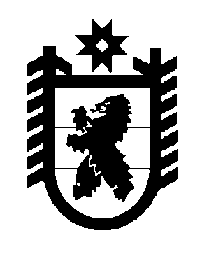 Российская Федерация Республика Карелия    ПРАВИТЕЛЬСТВО РЕСПУБЛИКИ КАРЕЛИЯРАСПОРЯЖЕНИЕ                                 от  20 марта 2018 года № 227р-Пг. Петрозаводск В соответствии с пунктом 4 статьи 51 Конституции Республики Карелия:1. Одобрить Концепцию социально-экономического развития Республики Карелия на период до 2022 года (далее – Концепция).2. Направить Концепцию в Законодательное Собрание Республики Карелия для утверждения в установленном порядке.
           Глава Республики Карелия                                                              А.О. Парфенчиков